REZULTATI PRVOG KOLOKVIJUMA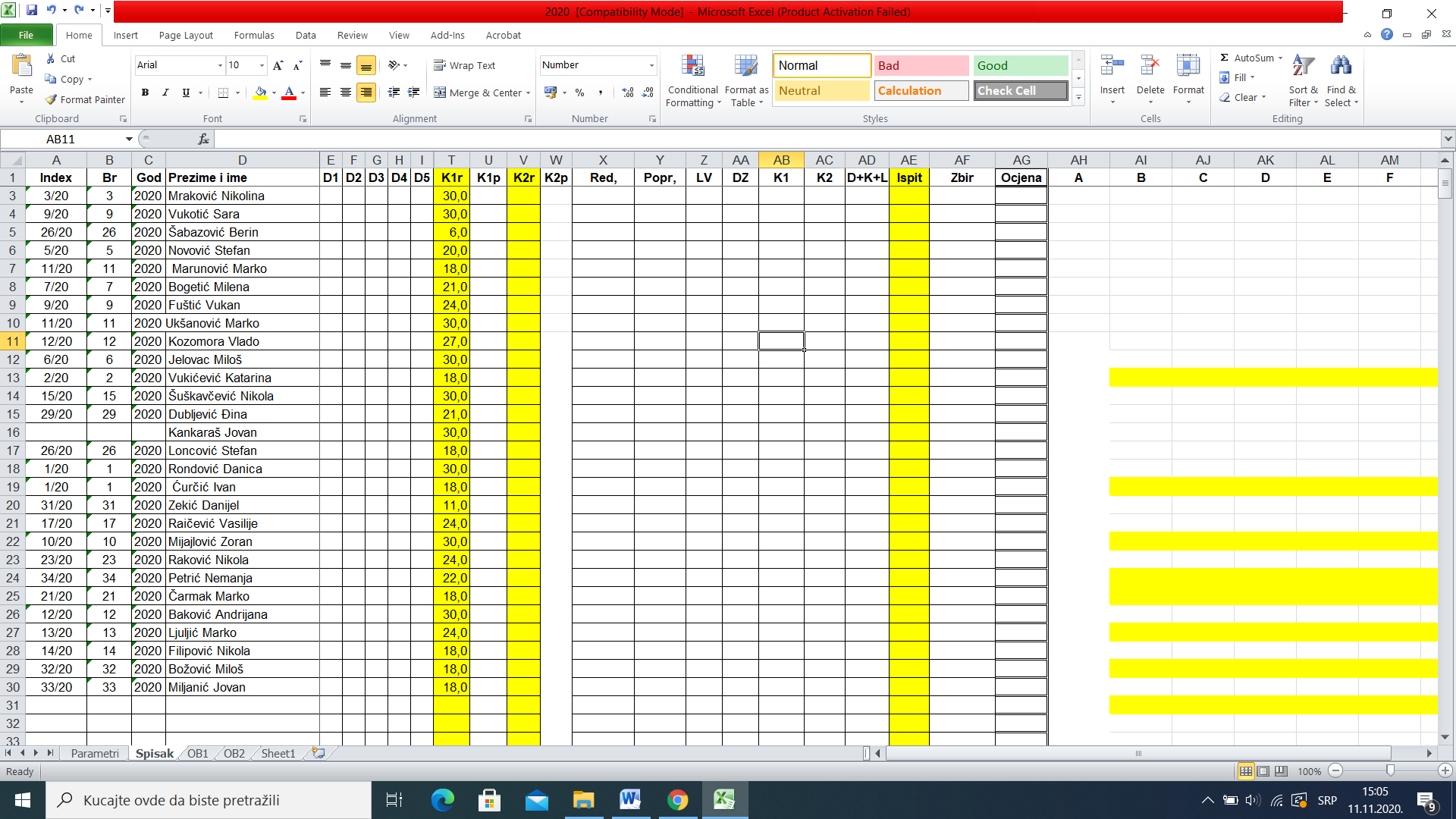 